BÖLÜM I                                                    DERS PLANI                                                  2023BÖLÜM IIBÖLÜM IIIBÖLÜM IV Türkçe Öğretmeni                                                                                                                                                                                                                                                                                                                     Okul Müdürü   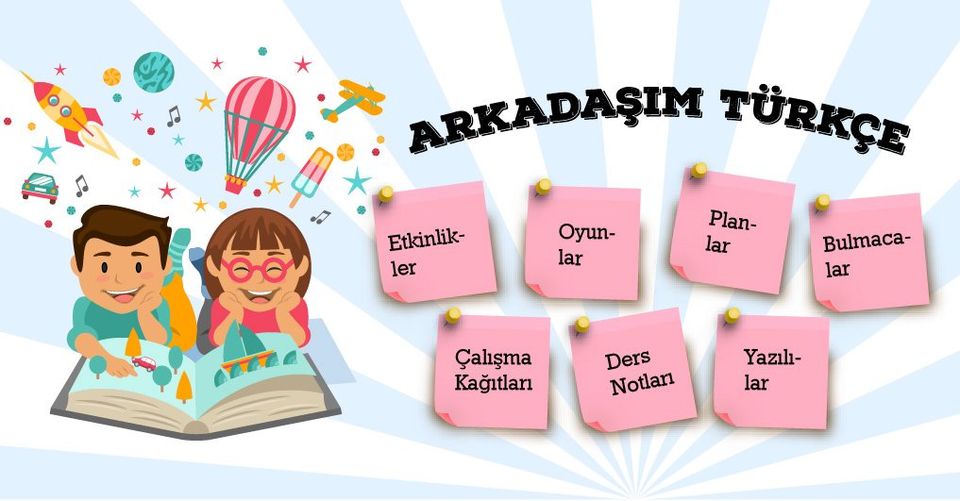 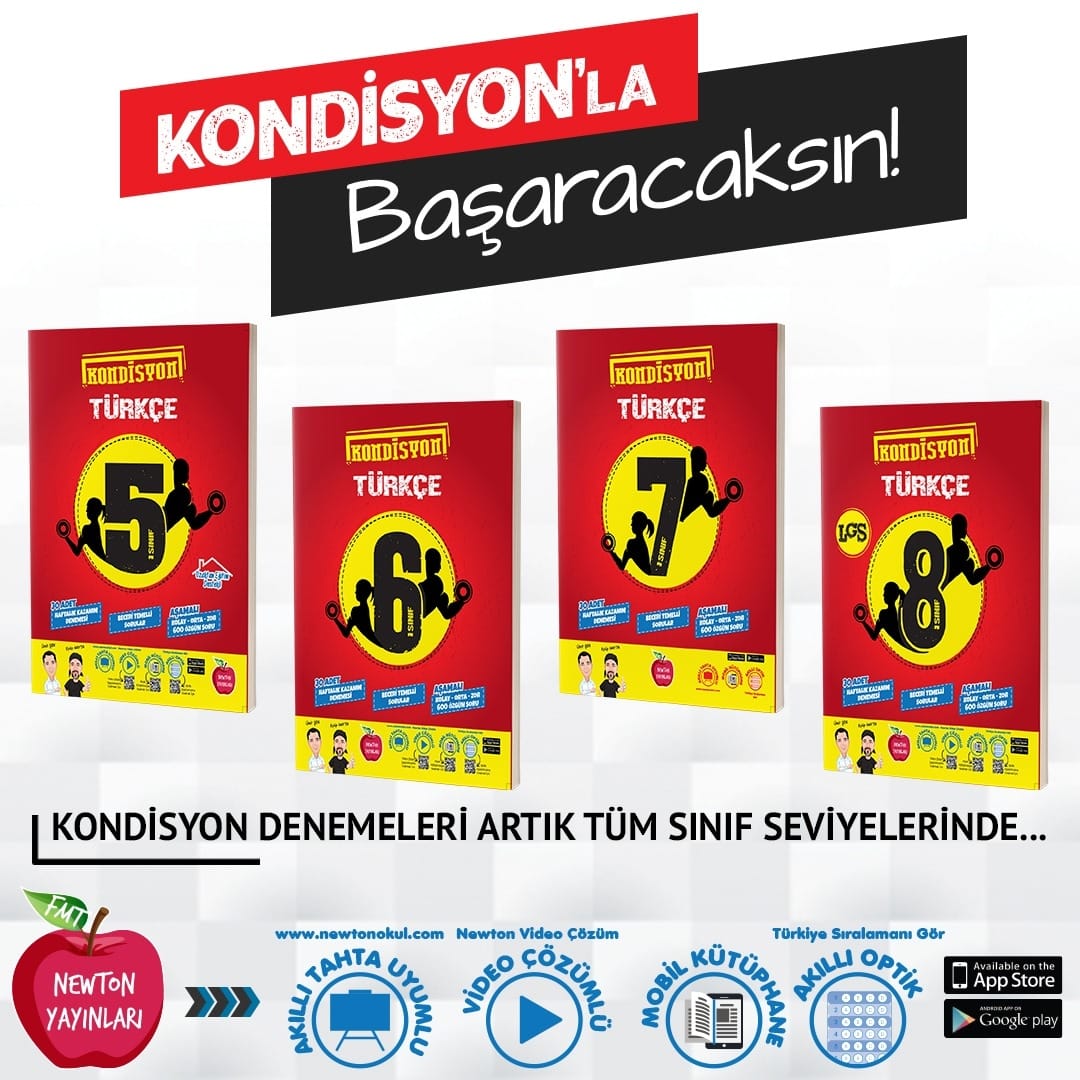 Dersin adıTÜRKÇESınıf5Temanın Adı/Metnin AdıBİLİM VE TEKNOLOJİ/AZİZ SANCARKonu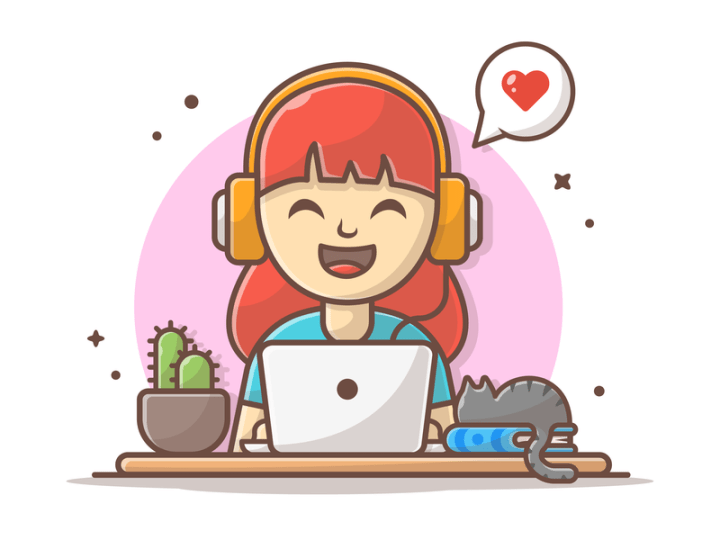 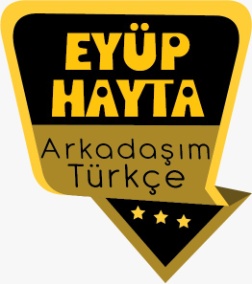 Sözcükte anlamAtasözleriBiyografiAna fikirGerçek ve mecaz anlamÖznel ve nesnel yargılarYabancı sözcüklere Türkçe karşılıklarBaşlıkNoktalama işaretleriYazım kurallarıAmaç, sebep ve koşul cümleleriDeyimlerKonuÖnerilen Süre40+40+40+40+40+40 (6 ders saati)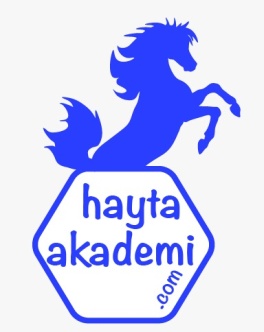 Öğrenci Kazanımları /Hedef ve Davranışlar 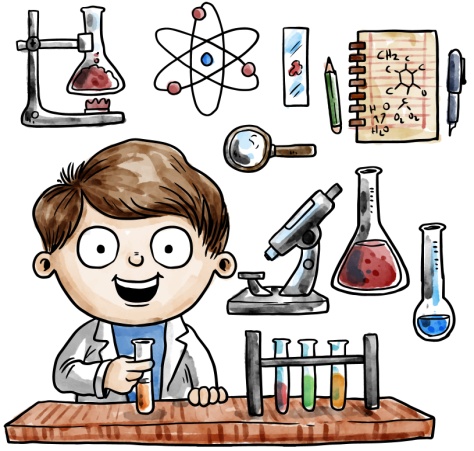 OKUMAT.5.1.1. Dinlediklerinde/izlediklerinde geçen olayların gelişimi ve sonucu hakkında tahminde bulunur. T.5.1.2.Dinlediklerinde/izlediklerinde geçen, bilmediği kelimelerin anlamını tahmin eder. T.5.1.6. Dinledikleri/izlediklerine yönelik sorulara cevap verir. T.5.1.10. Dinlediklerinin/izlediklerinin içeriğini değerlendirir. T.5.1.11. Dinledikleriyle/izledikleriyle ilgili görüşlerini bildirir. T.5.1.12. Dinleme stratejilerini uygularATATÜRKÇÜLÜK12.Askerlik görevine ilgi duyar.KONUŞMAT.5.2.1.Hazırlıklı konuşma yapar.T.5.2.2. Hazırlıksız konuşma yapar. T.5.2.3. Konuşma stratejilerini uygular. 	YAZMAT.5.4.2. Bilgilendirici metin yazar. T.5.4.4. Yazma stratejilerini uygular. T.5.4.15. Yazdıklarının içeriğine uygun başlık belirler.Ünite Kavramları ve Sembolleri/Davranış ÖrüntüsüAziz Sancar, çalışmak, azim, başarı, deney, Nobel…Güvenlik Önlemleri (Varsa):Öğretme-Öğrenme-Yöntem ve Teknikleri Soru-cevap,  anlatım, açıklamalı okuma ve dinleme, açıklayıcı anlatım, inceleme, uygulama…Kullanılan Eğitim Teknolojileri-Araç, Gereçler ve Kaynakça* Öğretmen   * Öğrenciwww.tdk.gov.tr  https://sozluk.gov.tr/ internet siteleri, sözlük, deyimler ve atasözleri sözlüğü, EBA, Aziz Sancar konulu dergi haberleri,  gazete kupürleri, videolar…•  Dikkati Çekme“İlimden gidilmeyen yolun sonu karanlıktır.” sözünden ne anlıyorsunuz? Bir bilim insanı olmak ister miydiniz? Neden?Aziz Sancar hakkında neler biliyorsunuz?Nobel Ödülü kimlere verilir?•  Güdüleme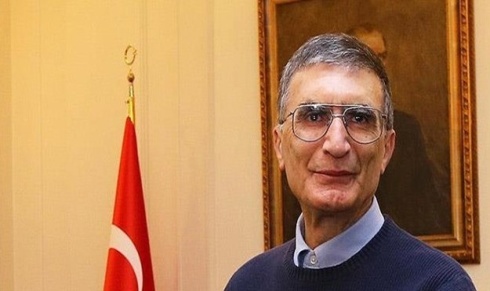 Bu hafta “AZİZ SANCAR” adlı metni işleyeceğiz. Sevgili çocuklar, her insan gelecek için birçok hayal kurar. Hayal kurmayan bir insan neredeyse yoktur. İnsanların geleceğini kurmuş olduğu hayaller yönlendirir. İnsanlar istekleri, amaçları ve hayalini kurduğu zamanları gelecek insana getirecek mi diye hep merak eder. Her insan mücadele verdiği bu hayatta her zaman güzel bir gelecek hayal eder. İnsanlar hayatlarının birçok döneminde mutluluk ile ilgili hayallere sahiptir. İnsanın temel amacı bu dünyadaki ihtiyaçlarını ve isteklerini karşılamaktır. Fakat bu ihtiyaçların ve isteklerin karşılanması için insanlarım azim ile hareket etmeleri gerekmektedir. Ancak bu şekilde insanlar parlak bir geleceğe sahip olabilir. Hayalleri, istekleri ve amaçları olmayan insanlar gelecekten pek bir şey beklemezler. Bu yüzden kendilerini geliştirme ya da elde etmiş oldukları başarılar pek mümkün olmayabilir. İnsanlar genellikle iyi bir işte çalışmak, çalıştığı bu işte başarı elde etmek ve aile kurmak isterler. Bu isteklerin gerçekleştiği zamanlarda da kendilerini mutlu olarak hayal ederler. Bu yüzden insanlar kendilerine hedef koyarak o hedefe ulaşmak için çaba sarf ederler. Sarf edilen çabaların karşılığını almak insana büyük bir haz verir. Fakat her insanın isteklerinin gerçekleşeceğine öncelikle inanması gerekir. Bu yüzden kararlı ve düşünceli olmak önemlidir. Hayatın her zaman insanlara güzel şeyler getirmeyeceği de dikkate alınarak pes edilmeden yola devam edilmesi gerekir.İnsanların hayal kurmaktan çekinmemeleri ve hayallerini gerçekleştirmek için ellerinden geleni yapmaları gerekmektedir. Güzel bir mücadele sayesinde elde edilen başarılar insanların hayatına daima renk katar.•  Gözden GeçirmeBu dersimizde Aziz Sancar hakkında bilgi sahibi olacaksınız.•  Derse GeçişÖğrencilere tamamlattırılacak.Dikkati çekme sorusu sorulduktan sonra öğrencilerden metnin içeriğini tahmin etmeleri istenecek.Metnin başlığı hakkında öğrenciler konuşturulacak.Metnin içeriği öğrenciler tarafından tahmin edilecek.(Metinde neler anlatılmış olabilir?)Güdüleme ve gözden geçirme bölümü söylenecek.Parça öğretmen tarafından örnek olarak okunacak.Öğrenciler tarafından anlaşılmayan, anlamı bilinmeyen kelimeler metnin üzerine işaretlenecekhttps://sozluk.gov.tr/ Anlaşılmayan, anlamı bilinmeyen sözcüklerin anlamı ilk önce sözcüğün gelişinden çıkarılmaya çalışılacak. Sözcüklerin anlamı sözlükten bulunacak, sonra defterlere yazılacak.Öğrencilere 5-8 kelimeden oluşan cümleler kurdurularak bilinmeyen kelimeler anlamlandırılacak.Yanlış telaffuz edilen kelimeler birlikte düzeltilecek.Metni dinlerken kendinizi Aziz Sancar’ın yerine koyunuz. Siz, Aziz Sancar’ın yerinde olsanız nasıl davranırdınız?a) Aşağıdaki kelimelerin anlamlarını tahmin ederek karşılarına yazınız. Tahminlerinizin doğruluğunu sözlüklerinizden kontrol ediniz.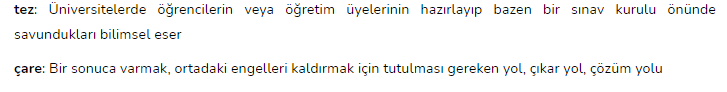 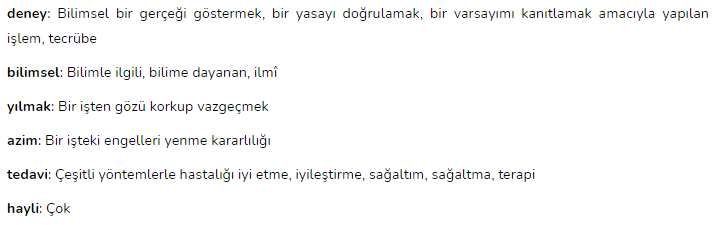 Dinlediğiniz metinden hareketle aşağıdaki boşlukları doldurunuz.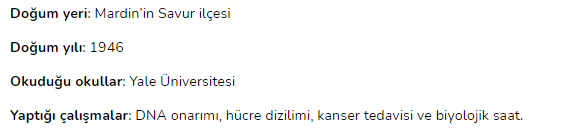 Aşağıdaki soruları dinlediğiniz metne göre cevaplayınız.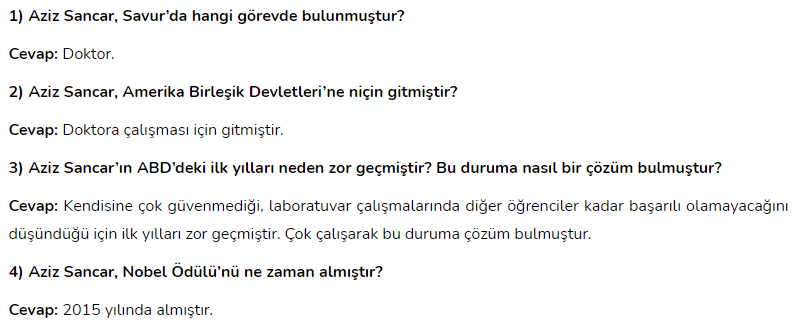 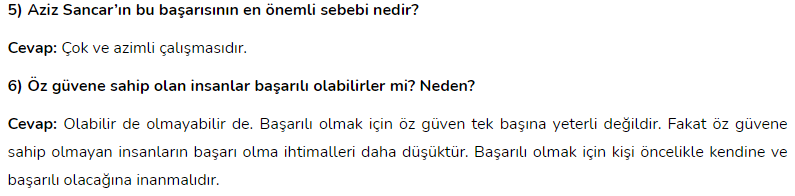 Aşağıdaki metni okuyunuz.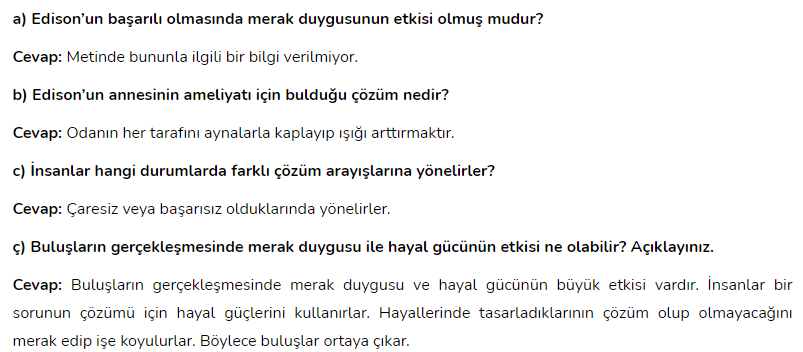 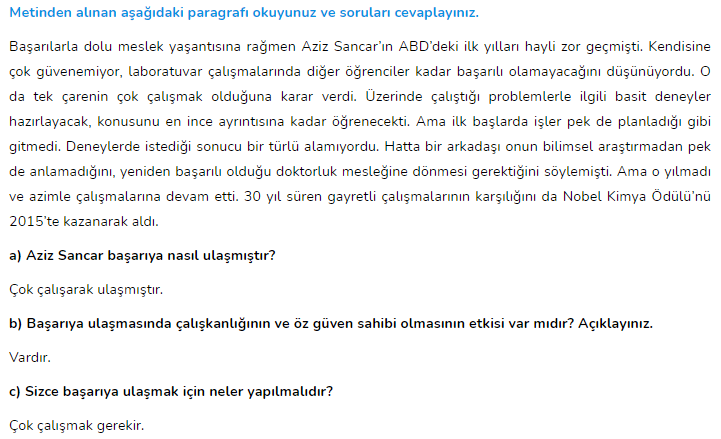 Türk bilim insanlarından seçtiğiniz birini tanıtan konuşmanızı yapınız.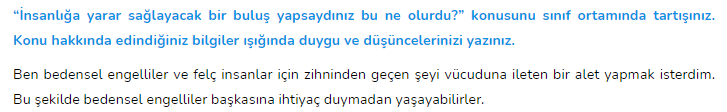 •  Derse GeçişÖğrencilere tamamlattırılacak.Dikkati çekme sorusu sorulduktan sonra öğrencilerden metnin içeriğini tahmin etmeleri istenecek.Metnin başlığı hakkında öğrenciler konuşturulacak.Metnin içeriği öğrenciler tarafından tahmin edilecek.(Metinde neler anlatılmış olabilir?)Güdüleme ve gözden geçirme bölümü söylenecek.Parça öğretmen tarafından örnek olarak okunacak.Öğrenciler tarafından anlaşılmayan, anlamı bilinmeyen kelimeler metnin üzerine işaretlenecekhttps://sozluk.gov.tr/ Anlaşılmayan, anlamı bilinmeyen sözcüklerin anlamı ilk önce sözcüğün gelişinden çıkarılmaya çalışılacak. Sözcüklerin anlamı sözlükten bulunacak, sonra defterlere yazılacak.Öğrencilere 5-8 kelimeden oluşan cümleler kurdurularak bilinmeyen kelimeler anlamlandırılacak.Yanlış telaffuz edilen kelimeler birlikte düzeltilecek.Metni dinlerken kendinizi Aziz Sancar’ın yerine koyunuz. Siz, Aziz Sancar’ın yerinde olsanız nasıl davranırdınız?a) Aşağıdaki kelimelerin anlamlarını tahmin ederek karşılarına yazınız. Tahminlerinizin doğruluğunu sözlüklerinizden kontrol ediniz.Dinlediğiniz metinden hareketle aşağıdaki boşlukları doldurunuz.Aşağıdaki soruları dinlediğiniz metne göre cevaplayınız.Aşağıdaki metni okuyunuz.Türk bilim insanlarından seçtiğiniz birini tanıtan konuşmanızı yapınız.Ölçme-Değerlendirme•  Bireysel öğrenme etkinliklerine yönelik Ölçme-Değerlendirme•  Grupla öğrenme etkinliklerine yönelik Ölçme-Değerlendirme•  Öğrenme güçlüğü olan öğrenciler ve ileri düzeyde öğrenme hızında olan öğrenciler için ek Ölçme-Değerlendirme etkinlikleri Başarı insanların ortak özellikleri nelerdir?Nobel Ödülü nedir ve niçin verilir?Aşağıdaki cümlelerin hangisinde anlatım birinci kişi ağzından yapılmıştır?A) Bundan senelerce önce bizim köye gelmiş. Avare bir gezginmiş. Tüm köylü onu çok sevmiş ve bir daha göndermek istememiş. Yıllarca köyle duran bu gezgin bir gün sessiz sedasız kaybolmuş.B) Hayatım boyunca doğrunun peşinde oldum. Hiç kimseyi kandırmak ya da aldatmak gibi bir niyetim olmadı. Ben sadece inandığı gibi yaşayan biri olmanın gayretini veriyorum o kadar.C) Yılların yorgunluğu gözlerinde hissediliyordu. Bir harita gibi çizilmiş yüzü, dermanını kaybetmiş bacakları artık hayattan zevk almadığını haykırır gibiydi. Bir köşeye oturdu ve öylece bekledi.D) Düşündükçe daha da üzülüyordu. Bu hatayı nasıl yapabildiğine bir türlü inanamıyordu. Oysa bu iş onun için sıradan bir iş olmaktan öte değildi. Düşüne düşüne adeta içi içini yemeye başlamıştı.Dersin Diğer Derslerle İlişkisi  Okurken sesli okuma kurallarına, yazarken imla ve noktalamaya diğer derslerde de dikkat etmeleri sağlanır.Plânın Uygulanmasına İlişkin Açıklamalar 